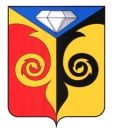 АДМИНИСТРАЦИЯКУСИНСКОГО ГОРОДСКОГО ПОСЕЛЕНИЯЧелябинской областиПОСТАНОВЛЕНИЕ___________________________________________________27.07.2017 г. №_87/1___      г. Куса«О проведении  общественного обсуждения проекта Правил благоустройства Кусинского городского поселения,Об утверждении графика проведенияобщественных обсуждений правил благоустройства Кусинского городского поселения»Руководствуясь Федеральным законом от 06 октября 2003 года №  131-ФЗ «Об общих принципах организации местного самоуправления в Российской Федерации», постановлением Правительства РФ  от 10.02.2017г. № 169 «Об утверждении Правил предоставления и распределения субсидий из федерального бюджета бюджетам субъектов РФ на поддержку государственных программ субъектов РФ и муниципальных программ формирования современной городской среды», Уставом Кусинского городского поселенияПОСТАНОВЛЯЮНазначить общественное обсуждение  проекта  Правил благоустройства Кусинского городского поселения.Организатором проведения общественного обсуждения определить администрацию Кусинского городского поселения.Утвердить график общественного обсуждения проекта Правил благоустройства Кусинского городского поселения (приложение 1).Прием предложений по адресу: 456940,Челябинская область, г. Куса, ул. Андроновых, д. 5, Администрация Кусинского городского поселения. E-mail:admkusa@mail.ru.Настоящее распоряжение вступает в силу с момента официального опубликования на сайте Кусинского городского поселения в информационно-телекоммуникационной сети «Интернет» по адресу: www.gorodkusa.ru.Контроль за исполнением настоящего постановления оставляю за собой.Глава Кусинского городского поселения                                    /В.Г. ВасенёвПриложение 1.График проведения общественных обсуждений правил благоустройства Кусинского городского поселения№ п/пМероприятие Срок 1Публикация проекта Правил благоустройства территории Кусинского городского поселения на официальном сайте администрациидо 16.08.2017г.2Общественные обсуждения проекта Правил благоустройства территории Кусинского городского поселенияс 16.08. по 16.09. 2017г.3Публичные слушания по обсуждению проекта Правил благоустройства территории Кусинского городского поселения20.09.2017г.15-00в РКДЦ им Барабанова4Утверждение Правил благоустройства территории Кусинского городского поселениядо 27.09.2017г.5Публикация Правил благоустройства территории Кусинского городского поселения05.10.2017г.